Soap Description- YELL ROMANIA FREE GREEN SPIRITThe production process is the most important part of our entire activity.To be successful, each team member acts according to the instructions, thus lowering the failure rate.By using the appropriate equipment the finished product meets the standard rules of a bio soap.In order to reach our goal, we must follow the steps: preparation of high quality ingredients, making and melting the soap base, shaping the mixture, homogenization of essences, oils and plants, packing the product with the help of Norwegian boxes.  Our products are 100% natural. To give color and make our soap more attractive, we use natural plants such as: purple grapes, lavender, red beet, nuts, roses, propolis, dandelion roots or plant residues: onion leaves, avocado bark, which by boiling them, give birth to wonderful nuances that we use in the color pigmentation of soaps. We offer place for creativity by letting our customers choose their own ingredients. OUR MOTTO: BE FREE, BE GREEN
BE A FREE GREEN SPIRIT!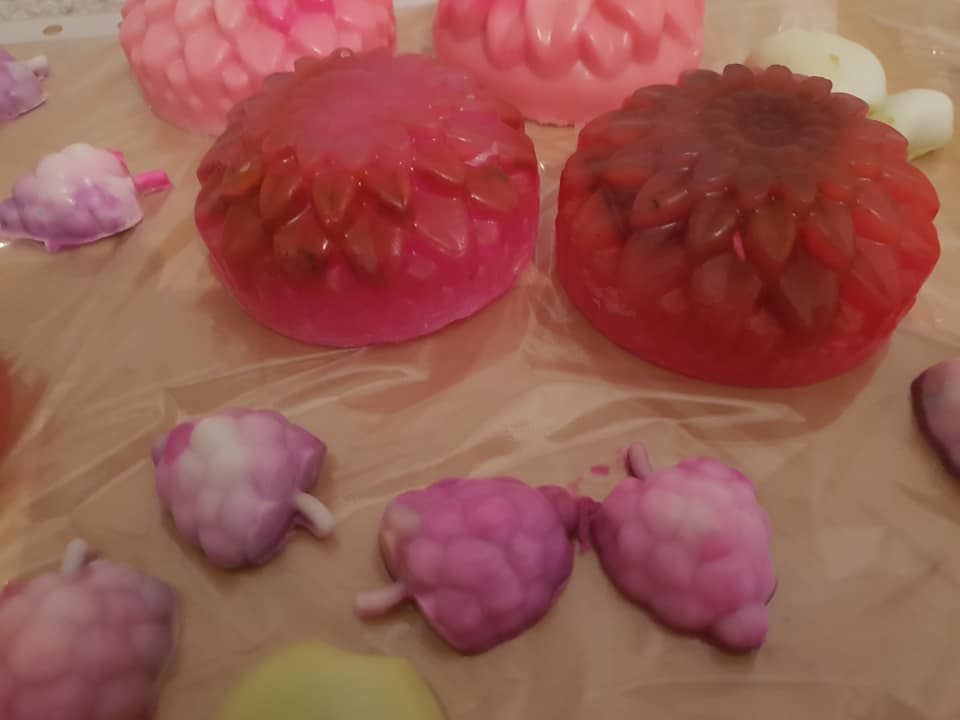 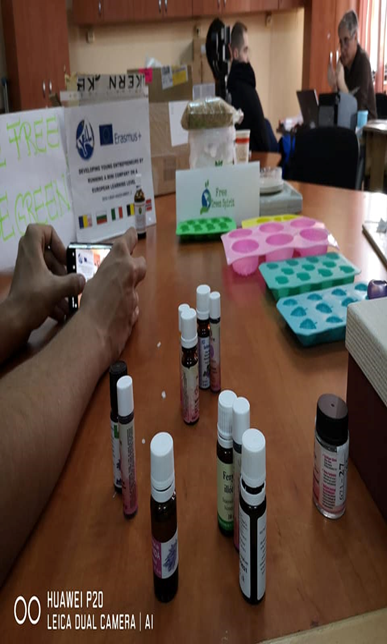 